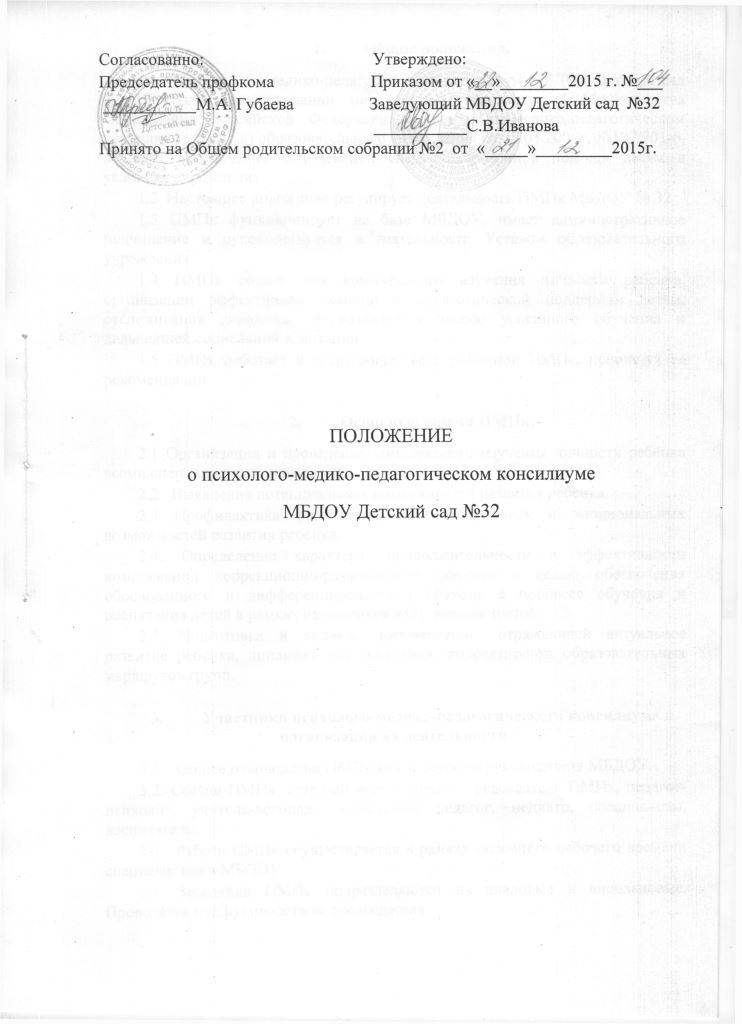 Общие положения.1.1    Психолого-медико-педагогический консилиум МБДОУ Детский сад № 32 создан на основании методических рекомендаций Министерства Образования Российской Федерации. О психолого-медико-педагогическом консилиуме (ПМПк) образовательного учреждения от 27.03.200  г. №127/901-6, в целях обеспечения комплексной специализированной помощи детям в условиях учреждения.1.2  Настоящее положение регулирует деятельность ПМПк МБДОУ № 321.3 ПМПк функционирует на базе МБДОУ, имеет административное подчинение и руководствуется в деятельности Уставом образовательного учреждения.1.4 ПМПк создан для комплексного изучения личности ребенка, организации эффективной помощи и педагогической поддержки детям, отслеживания динамики их развития с целью успешного обучения и дальнейшей социальной адаптации.1.5 ПМПк работает в сотрудничестве с районной ПМПк, используя ее рекомендации.Основные задачи ПМПк.2.1 Организация и проведение комплексного изучения личности ребенка всеми специалистами учреждения.2.2   Выявление потенциальных возможностей развития ребенка.2.3 Профилактика физических, интеллектуальных и эмоциональных возможностей развития ребенка.2.4. Определение характера, продолжительности и эффективности комплексной коррекционно-развивающей помощи с целью обеспечения обоснованного и дифференцированного подхода в процессе обучения и воспитания детей в рамках имеющихся в ОУ возможностей.2.5. Подготовка и ведение документации, отражающей актуальное развитие ребенка, динамику его состояния, корректировка образовательных маршрутов групп.Участники психолого-медико-педагогического консилиума и организация их деятельности.3.1.   Общее руководство ПМПк возлагается на руководителя МБДОУ.3.2. Состав ПМПк: старший воспитатель – председатель ПМПк, педагог-психолог, учитель-логопед, социальный педагог, педиатр, специалисты, воспитатели.3.3.  Работа ПМПк осуществляется в рамках основного рабочего времени специалистов в МБДОУ.3.4. Заседания ПМПк подразделяются на плановые и внеплановые. Проводятся под руководством председателя.3.5. Плановые заседания консилиума проводятся не реже два раза в год.3.6. На заседании ПМПк обсуждаются результаты диагностики ребенка каждым специалистом ОУ, вопросы его воспитания и обучения, составляется заключение, разрабатываются рекомендации, и утверждается образовательный маршрут соответствующей группы детей.3.7. Рекомендации реализуются в ОУ согласно инструкциям. 3.8. При разрешении конфликтных и спорных вопросов специалисты ПМПк рекомендуют родителям (законным представителям) обратиться в ЦДиК (центр диагностики и консультирования).3.9. При направлении ребенка в районный ЦДиК копия заключения выдается родителям на руки или сопровождаются представителем ПМПк.3.10. В другие учреждения и организации заключения ПМПк могут направляться только по официальному запросу.3.11. Медицинский работник, представляющий интересы ребенка в МБДОУ, при наличии показаний направляет ребенка в больницу и сопровождает его.Документация ПМПк МБДОУ:·        журнал учета детей, прошедших обследование в районной ПМПк;·        карта развития ребенка;Функциональные обязанности специалистов ПМПк.5.1. Председатель ПМПк:·    ставит в известность родителей (законных представителей) и специалистов о необходимости обсуждения проблемы ребенка и организует подготовку и проведение заседания ПМПк;·      осуществляет контроль за выполнением решений консилиума;·      ведет заседания консилиума.5.2. Заместитель председателя следит:·      за документацией ПМПк;·      осуществляет координацию деятельности всех специалистов МБДОУ с целью реализации рекомендаций консилиума;·      согласовывает с председателем ПМПк график заседаний.5.3. Специалисты, участвующие в проведении консилиума:· представляют заключения и рекомендации на ребенка по итогам обследования, обучения, воспитания;·  разрабатывают и утверждают основные направления индивидуальной коррекционно-развивающей работы, которая подписывается председателем и всеми членами консилиума;·   разрабатывают и утверждают коррекционно-образовательный маршрут группы, который подписывается председателем и всеми членами консилиума;·   готовят заключение о состоянии здоровья и развития ребенка;·   консультируют специалистов школы и родителей с целью обеспечения эффективности лечения и образования детей;·  отслеживают динамику развития ребенка и эффективности оказываемой ему помощи.5.4. Ведущий специалист группы (учитель - логопед):·  координирует деятельность специалистов по выполнению рекомендаций ПМПк;·   выходит с инициативой повторных обсуждений на ПМПк;·   доводит до сведения родителей (законных представителей) в доступной для понимания форме предложенные рекомендации.Права и обязанности ПМПк.6.1. ПМПк МБДОУ имеет право:·    затребовать от родителей (законных представителей) при обследовании и консультировании следующие документы на ребенка: копию свидетельства о рождении, заключения врачей и специалистов о состоянии здоровья;·   самостоятельно планировать и организовывать учебно-воспитательные, консультационно-методические и другие мероприятия с целью оказания комплексной помощи детям, родителям и участникам образовательного процесса.6.2. ПМПк ОУ обязан:· обеспечивать уважение и защиту человеческого достоинства лиц, обратившихся в ПМПк;·   соблюдать врачебную тайну;· содействовать распространению среди педагогов знаний в области специальной педагогики и психологии.Управление.7.1. Управление осуществляется на основе принципов гласности, демократии и самоуправления.7.2. Руководство деятельностью ПМПк осуществляется заведующим МБДОУ на принципах единоначалия.7.3. Руководитель организует работу ПМПк и несет персональную ответственность за его деятельность.7.4.  Заведующий  представляет интересы ПМПк без доверенности.Приложение.8.1. Карта развития ребенка. Данный документ заполняется на каждого ребенка;·        Коллегиальное заключение специалистов ПМПк (учреждения);·        Лист отслеживания динамики развития учащихся.8.2. Журнал регистрации заключений и рекомендаций специалистов ПМПк.